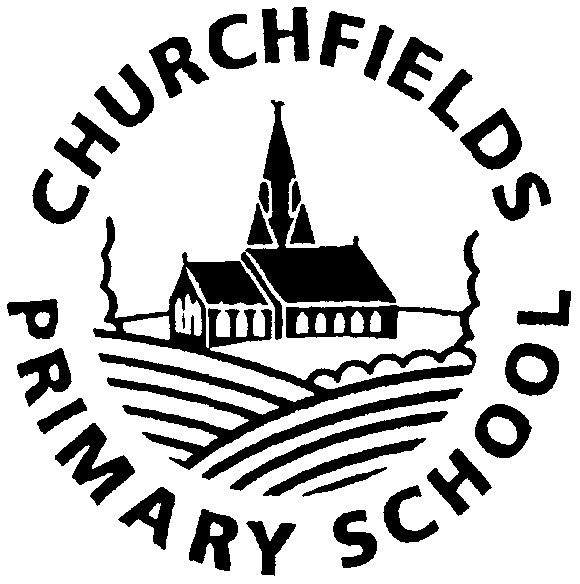 Churchfields Primary SchoolEYFS Learning Support Assistant12-Month Fixed-Term ContractTerm time only – pay dependent on experience Churchfields Primary School is an exciting school to work in with a dynamic, enthusiastic team. We are part of the Collective Vision Trust and work closely with the other schools in the trust.We are a two form entry school with a warm and friendly learning environment. We have a hard working ethos and both staff and pupils strive, ‘To be the best they can be.’We are looking for a passionate Learning Support Assistant.  This job would be suitable for a candidate with or without experience You will become part of a team that specialises in delivering a curriculum designed to meet individual needs and give our children the best possible educational outcomes. Our school provides a safe learning environment for children and young people.  EYFS is the beginning of the learning journey for our children so it is crucial that it is successful for the next stages of learning The main responsibility of this post is to provide high quality teaching assistance for children in the Reception classroom Main Roles and Responsibilities:To work under the guidance of the class teacher and SENCo to support teaching and learning in the classroomTo provide general support to the class teacher in the management and organisation of the pupils and the classroomTo support pupils with Educational Health Care PlansTo deliver one-to-one and small group interventions with pupils outside of the classroomTo use behaviour management strategies effectively and in line with the school’s policy and procedures, which contribute to a purposeful learning environmentTo promote the inclusion of all pupils, ensuring they have equal access to opportunities to learn and developTo be aware of and comply with policies and procedures relating to child protection, health and safety, security and confidentiality, reporting all concerns to an appropriate personPerson Specification (Essential)GCSE C grades or above in English and Maths (or equivalent)High degree of resilienceGood communication skillsTeam playerThe post is on a 12-month fixed-term contact and will be advertised on our website www.churchfields-chesterton.staffs.sch.uk  with the closing date 9am on Friday 10th December  interviews on Wednesday 15th December. Applications to be returned to office@cfp.school or posted to Churchfields Primary, School Street, Chesterton, Staffordshire, ST57HY.You are welcome to come and visit, prior to interview, to see our wonderful school.This position is subject to an Enhanced Disclosure check under the Rehabilitation of Offenders Act 1974. Further details regarding this check are available from the school or by visiting www.dbs.gov.uk This school is committed to safeguarding and promoting the welfare of children and young people/vulnerable adults and expect all staff and volunteers to share this commitment.